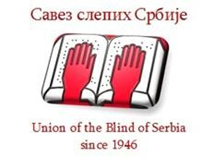 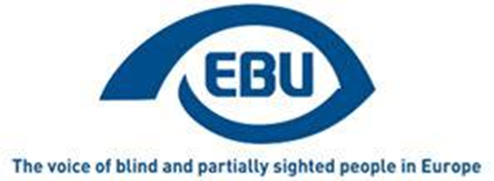 Beogradska deklaracija - 22. Oktobar 2021.Više od 150 učesnika, okupljenih u Beogradu, Srbija, i onlajn, tokom dva dana ispitivalo je situaciju u vezi sa zapošljavanjem osoba s potpunim i djelimičnim oštećenjem vida u mnogim zemljama širom kontinenta. Konferencija je održana u duhu nade: Najgori ishod globalne pandemije KOVID-19, nadamo se, je iza nas, a danas postoji mnogo više političkih i tehnoloških alata kako bi zaposlenje učinili stvarnošću, koju žive osobe s potpunim i djelimičnim oštećenjem vida.Tokom konferencije iznijeta su sledeća zapažanja, a svi učesnici su usvojili rezoluciju:- Zapošljavanje osoba s potpunim i djelimičnim oštećenjem vida predstavlja i pravo i jedan od najsnažnijih načina uključivanja u društvo, jer je posao koji ispunjava mnogo više od djelatnosti koja stvara prihod!Dok je političko okruženje, na globalnom, regionalnom i nacionalnom nivou, pogodnije za ravnopravno učešće osoba s potpunim i djelimičnim oštećenjem vida u radnoj snazi ​​nego ikada ranije.Dok su se poslednjih godina otvarala nova polja zanimanja, posebno zahvaljujući novim tehnologijama.Dok novi oblici i vrste zapošljavanja, kao što je samozapošljavanje, nude nove mogućnosti, pored „tradicionalnih“ oblika zapošljavanja.Iako postoje mnoge inicijative, kako na individualnom tako i na institucionalnom nivou, za poboljšanje situacije zapošljavanja osoba s potpunim i djelimičnim oštećenjem vida.Žalimo što je broj zaposlenih osoba s potpunim i djelimičnim oštećenjem vida ​​i dalje relativno nizak, u poređenju sa našim videćim vršnjacima.  Budući da je ovo opšti trend, priznajemo da je tačna statistička slika situacije zapošljavanja često nejasna ili nepotpuna, te stoga pozivamo vlade i statističke organe, na svim političkim nivoima, da prikupe pouzdane i uporedive podatke. Ovo je preduslov za donošenje ciljanih politika i drugih mjera podrške za dalje uključivanje osoba s potpunim i djelimičnim oštećenjem vida na tržište rada. Zvanični podaci ne samo da bi trebalo da daju sliku zaposlenosti naspram nezaposlenosti, već i da pomognu da se razumije situacija ​​radnika s potpunim i djelimičnim oštećenjem vida u radnom odnosu, u smislu njihovog nivoa plata i vrste ugovora. Važna karakteristika poboljšanih statističkih dokaza takođe mora biti analiza uticaja na situaciju zapošljavanja u smislu pola i višestrukih oblika invaliditeta.Sa razočaranjem konstatujemo sveukupnu sporu implementaciju zakona i politika, što rezultira da namjeravane beneficije ne stižu do ​​radnika s potpunim i djelimičnim oštećenjem vida, onih koji traže posao upravo ovdje i sada.Pozivamo da se uloži više napora u borbi protiv predrasuda i stereotipa koji sprječavaju uključivanje osoba s potpunim i djelimičnim oštećenjem vida na tržište rada; ovo je često veća prepreka koju treba prevazići od zakonodavnih ili tehničkih prepreka. Da bi se ovo promijenilo, potrebno je ojačati dugoročna ulaganja u podizanje svijesti među poslodavcima svih vrsta i veličina. Svi takvi napori i inicijative treba da naglase sposobnosti i vještine radnika s potpunim i djelimičnim oštećenjem vida, u skladu sa Konvencijom UN o pravima osoba s invaliditetom.Štaviše, pozivamo i privatni sektor i javne aktere da obezbijede adaptacije koje mogu biti potrebne za osobe s potpunim i djelimičnim oštećenjem vida kako bi obavljali posao na ravnopravnoj osnovi sa svojim kolegama, bez dodatnih troškova za zaposlenog.Zahtjevamo da se sve mjere za podsticanje zapošljavanja koncipiraju na holistički način; što znači da su obrazovanje, razvoj vještina i cjeloživotno učenje sastavni dio takvih mjera.Sve inovacije u oblasti novih tehnologija treba da budu zasnovane na pristupu „dizajn za sve“ i da stoga budu od koristi osobama s potpunim i djelimičnim oštećenjem vida. U suprotnom, postoji rizik da nove tehnologije mogu čak produbiti isključenost sa tržišta rada. Ovakve nove tehnologije mogu se korisno upotpuniti posebnim uređajima i pomagalima koji su prilagođeni zahtjevima osoba s potpunim i djelimičnim oštećenjem vida.Sve šeme i mjere podrške koje uvode javne vlasti treba da budu zasnovane na dugoročnom pristupu, omogućavajući na taj način predvidljivost i za poslodavce, zaposlene i tražioce zaposlenja. Takva dugoročna vizija će takođe pomoći da se prevaziđe trenutna situacija u kojoj su šeme podrške često rasute po mnogim nivoima upravljanja ili agencija ili zavise od volje i vođstva samo nekoliko pojedinaca, umjesto da čine dio čvrstog sistema.Privatni sektor ima ključnu ulogu u intenziviranju napora za zapošljavanje više osoba s potpunim i djelimičnim oštećenjem vida. Ova posvećenost se može graditi na veoma pozitivnim primjerima koji postoje, ali koje je potrebno umnožiti i ponoviti, kako bi se napravila stvarna razlika.Insistiramo na važnosti da osobe s potpunim i djelimičnim oštećenjem vida imaju posao po svom izboru, u skladu sa njihovim talentima, težnjama, vještinama i kvalifikacijama. Ovo se mora udaljiti od tradicionalnog pristupa prema kojem je samo nekoliko profesija bilo „rezervisano“ za njih. Istovremeno, prepoznajemo da ova tranzicija radne stvarnosti za mnoge radnike s potpunim i djelimičnim oštećenjem vida mora biti organizovana na nesmetan način, uvijek otvarajući nove mogućnosti i omogućavajući izbor.Zaključak: Evropski savez slijepih i sve njegove članice su posvećene tome da zapošljavanje osoba s potpunim i djelimičnim oštećenjem vida postane stvarnost i omogućiće visok prioritet ovom cilju! Pritom ćemo se udružiti sa javnim i privatnim akterima kako bismo podijelili iskustva i podstakli promjene. Na dugom putu ka jednakim mogućnostima za osobe s potpunim i djelimičnim oštećenjem vida na tržištu rada, obavezujemo se da ćemo biti primjer i da će promjena konačno da se desi!KrajO ESSESS je nevladina, neprofitna evropska organizacija osnovana 1984. Jedno je od šest regionalnih tijela Svjetskog saveza slijepih. Štiti i promoviše interese osoba s potpunim i djelimičnim oštećenjem vida u Evropi. Trenutno djeluje u okviru mreže nacionalnih organizacija osoba oštećenog vida ​​u 41 evropskoj zemlji.6 rue Gager Gabillot 75015 PARIZ (Francuska) Kontakt: ebu@euroblind.orgwww.euroblind.org Twitter @euroblind